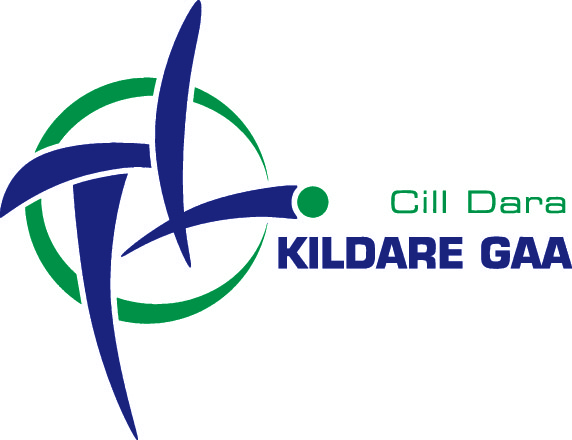 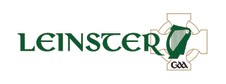 Kildare and Leinster Coaching & Games DevelopmentAward 1 Child
Coaching Course.Code: HurlingCo-ordinator: John DoranPhone Number: 0873629503Fee: €50PLEASE NOTE THAT THIS COURSE IS FOR MENTORS INVOLVED WITH CHILDREN UNDER 12 YEARS OF AGE ONLY.SESSIONSESSION TITLESTREAMDATETime/ Venue1. Room  & HallIntroduction, Communication & Role of CoachChild9/10/177.00pm -9-30pmHawkfield2.  Room  & HallBuilding & Breaking the SkillsChild16/10/177.00pm -9-30pmArdclough3  Room  & HallAdapting Games for Decision MakingChild23/10/177.00pm -9-30pmArdclough4.  Room  & HallFamily of Games       Child6/11/177.00pm -9-30pmArdclough5.  Room  & HallPhysical LiteracyChild13/11/177.00pm -9-30pmArdclough6 .Room  & HallU Can Awards & Why Children PlayChild20/11/177.00pm -9-30pmBrady's Gym7. RoomLifestyle & Planning & ConclusionChild27/11/177.00pm -9-30pm     Hawkfield